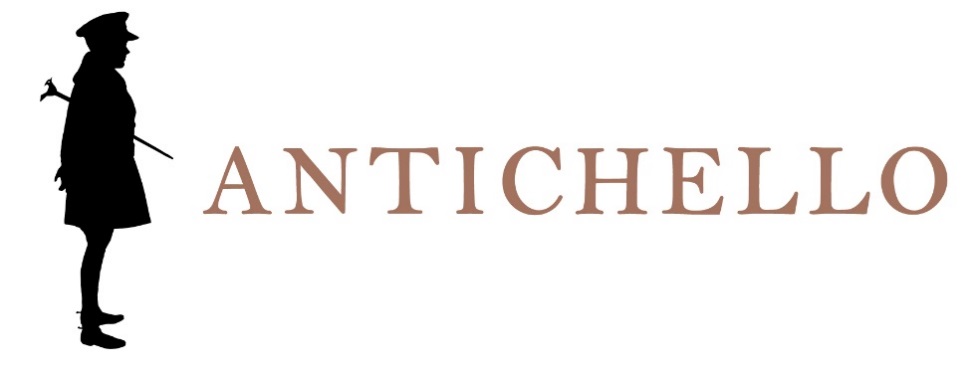 VESPEROINDICAZIONE GEOGRAFICA TIPICAROSSO VENETORED BLENDZona di produzioneVigneti in zona collinare, con terreni di medio impasto calcareo-argillosi.Varietà delle uveVarietà a bacca rossa.VinificazionePigiatura e diraspatura soffice delle uve.Macerazione: circa 7-8 giorni in acciaio inoxAffinamentoIn botti di rovere grandi e piccole per 12 mesi.Almeno 3 mesi in bottiglia. Dati analiticiAlcool: 14% Vol.Acidità totale: 6 g/lDescrizione organoletticaRubino intenso, impenetrabile.Al naso aromi di rosa macerata, ciliegia e marasca, accompagnate da eleganti note di cacao e spezie.Al palato riporta piacevoli sensazioni di frutti rossi e note balsamiche; è avvolgente, di gran struttura, con un finale lungo e sapido.Servizio18°C.Accostamenti:Estremamente versatile, si abbina a primi piatti così come alle carni rosse e ai cibi speziati. Ottimo con dei tortelli ripieni o goulasch.Longevità:Oltre i 5 anni.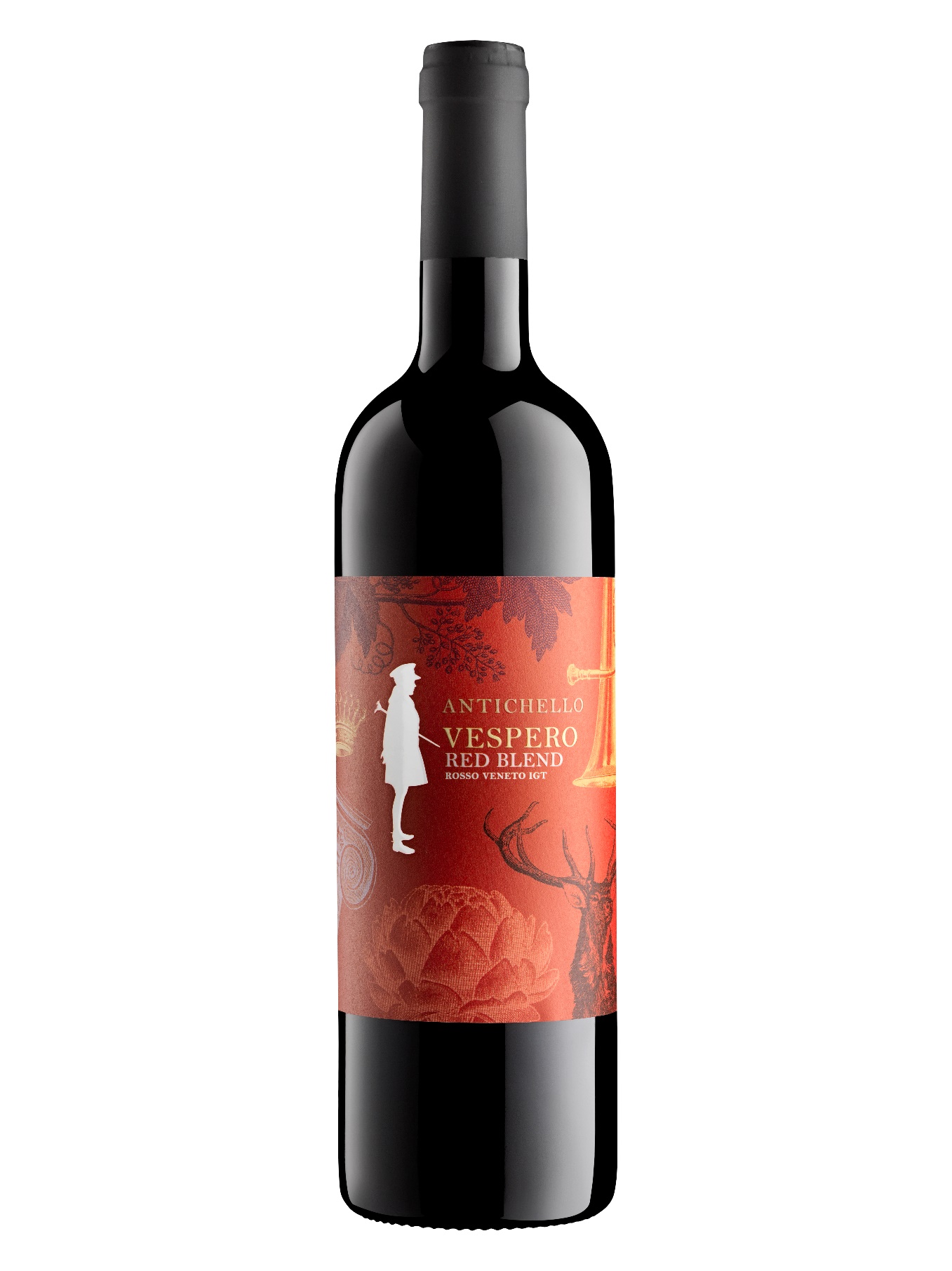 